This paper contains one printed page and four partsSection – AAnswer any five from the following:                                     5X1=5Define recruitment. Name any 2 functions of HRD. What is Job evaluation?What is performance appraisal?List any two types of HR activities that can be outsourced by organization. What is Succession planning?What is meant by Employee morale?                                                            Section – BAnswer any one of the following: 				5x1=5Explain job description and jobspecification..Discuss the effects of alchoholism and drug abuse on employees and organization. Section – CAnswer any one of the following: 	                                   10x1=10What is selection? Discuss various steps involved in it.Explain different methods of training the employees. Suggest a suitable training method for a salesman of a Heavy Machine Manufacturing organization.BC-4415-B-17Section – DAnswer the following (Compulsory question): 		15x1=15Berkely Investments is a reputed finance company having 15 branches in different part of the country. In the home office there are more than 200 employees. This company has a performance rating under which the employees are rated at six months intervals by a committee of two executives. Graphic scales have been used as means of appraisal. The qualities considered are responsibility, initiative, and interest in work, leadership potential, co-operative attitude and community activity. After the performance is evaluated, the ratings are discussed with the concerned employees by their immediate boss who counsels them. The ratings aroused to influence promotions and salary adjustments the employees and also as a criterion for assigning further rating for them.

Recently three employees of the company called on the company’s president to express their dissatisfaction with the ratings they had received. Their scores and composite ratings had been discussed with them. Because their ratings were comparatively low, they had been denied annual increments in salary. Approximately, two thirds of all the employees received such increments. The aggrieved employees argued that their ratings did not accurately represent their qualifications or performance. They insisted that “community activity” was not actually a part of their job and that what they do off the job is none of the company’s business. They expressed their opinion that employees should organize union and insist that salary increase be automatic.

The threat of a union caused concern to the officers of the company. This particular experience convinced the top officers that ratings may represent a serious hazard to satisfactory relationship with employees. Even the chief executive finds that performance appraisal is a dangerous source of friction and its hazards outweigh its values; so it should be discontinued altogether.

Questions:
a) How far do you agree with the management that performance appraisal should be discontinued? 
b)  If you were the HR manager, how would you tackle the situation?
c) What modifications would you suggest in the performance appraisal system of the company?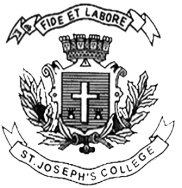 ST. JOSEPH’S COLLEGE (AUTONOMOUS), BANGALURU-27ST. JOSEPH’S COLLEGE (AUTONOMOUS), BANGALURU-27ST. JOSEPH’S COLLEGE (AUTONOMOUS), BANGALURU-27ST. JOSEPH’S COLLEGE (AUTONOMOUS), BANGALURU-27ST. JOSEPH’S COLLEGE (AUTONOMOUS), BANGALURU-27ST. JOSEPH’S COLLEGE (AUTONOMOUS), BANGALURU-27ST. JOSEPH’S COLLEGE (AUTONOMOUS), BANGALURU-27B.COM - IV SEMESTERB.COM - IV SEMESTERB.COM - IV SEMESTERB.COM - IV SEMESTERB.COM - IV SEMESTERB.COM - IV SEMESTERB.COM - IV SEMESTERSEMESTER EXAMINATION: APRIL 2017SEMESTER EXAMINATION: APRIL 2017SEMESTER EXAMINATION: APRIL 2017SEMESTER EXAMINATION: APRIL 2017SEMESTER EXAMINATION: APRIL 2017SEMESTER EXAMINATION: APRIL 2017SEMESTER EXAMINATION: APRIL 2017BC 4415- Human Resource ManagementBC 4415- Human Resource ManagementBC 4415- Human Resource ManagementBC 4415- Human Resource ManagementBC 4415- Human Resource ManagementBC 4415- Human Resource ManagementBC 4415- Human Resource ManagementTime- 1 1/2  hrsTime- 1 1/2  hrsMax Marks-35Max Marks-35Max Marks-35